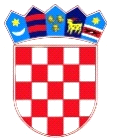          REPUBLIKA HRVATSKADUBROVAČKO - NERETVANSKA ŽUPANIJA            OPĆINA TRPANJ          OPĆINSKO VIJEĆE		Na temelju članka 5. zakona o sigurnosti prometa na cestama (Narodne novine broj 67/0., 48/10, 74/11, 80/13, 92/14, 64/15 i 108/17), članka 30. Statuta Općine Trpanj (Službeniglasnik Dubrovačko – neretvanske županije broj 6/13, 14/13 i 7/18), i uz prethodnu suglasnost Ministarstva unutarnjih poslova, Policijske uprave Dubrovačko – neretvanske broj 511-03-03/2-UP/I-86/18 od dana 27.srpnja 2018., Općinsko vijeće Općine Trpanj, na svojoj   15. sjednici, održanoj dana 16. lipnja 2019. godine, donijelo jeODLUKU      O UREĐENJU PROMETA NA PODRUČJU    NASELJA TRPANJ U  OPĆINI TRPANJ I   OPĆE ODREDBEČlanak 1.		Ovom se Odlukom uređuju uvjeti i pravila uređenja prometa na javnoprometnim površinama na području Općine Trpanj (u daljnjem tekstu:Općina), te mjere za njihovo provođenje.Sastavni dio ove Odluke je Prometni elaborat za prometno uređenje naselja Trpanj, oznake: T.D. 35/18, izrađen od tvrtke TRASER d.o.o. iz Dubrovnika, Brsečinska 2/B ( u daljnjem tekstu: Prometni elaborat ).Članka 2.		Javno prometnim površinama, u smislu ove Odluke, podrazumjevaju se:ceste, trgovi, javna parkirališta, nogostupi i druge prometne površine koje su u funkciji vozila i pješaka (u daljem tekstu:sudionika u prometu) na području Općine.Članak 3.		Promet je na javno prometnim površinama dopušten svima pod jednakim uvjetima u granicama propisanim zakonom i ovom Odlukom.		Na javno prometnim površinama nesmiju se poduzimati bilo kakve radnje ili djelatnosti koje bi mogle oštetiti javno prometnu površinu ili ugroziti sigurnost i protočnost prometa ili kretanja pješaka. Članak 4.		Svi subjekti koji određuju i provode poslove vezane uz promet, dužni su stalno osiguravati uvjete zasigurno i neometano odvijanje prometa na području Općine.Članak 5.		Ovom Odlukom uređuje se promet na području Općine tako što se određuju:Ceste s prednošću prolaskaDvosmjerni  odnosno jednosmjerni prometOgraničenje brzine kretanja vozilaPromet pješaka, biciklista, vozača mopeda, turističkog vlaka i zaprežnih vozila, gonjenje i vođenje stokeParkirališne površine i način parkiranja, zabrane parkiranja i mjesta ograničenog parkiranjaZone smirenog prometaPostavljanje i održavanje zaštitnih ograda za pješake na opasnim mjestimaPješačke zone, sigurni pravci za kretanje školske djece, posebne tehničke mjere za sigurnost pješaka i biciklista u blizini obrazovnih, zdravstvenih i drugih organizacija i igrališta i sl.Uklanjanje dotrajalih, oštećenih i napuštenih vozilaPovršina na kojoj će se obavljati: test vožnja, terenska vožnja (cross), vožnja izvan kolnika (offroad), sportske, enduro i promidžbene vožnjeUvjete prometovanja vozila opskrbe u zonama smirenog prometa i pješačkim zonama.Članak 6.		Uređenje prometa na javno prometnim površinama na području Općine, sukladno odredbama zakona i ove Odluke, utvrđuje Općinski načelnik  (u daljem tekstu: Načelnik) uz prethodnu suglasnost Policijske uprave Dubrovačko - neretvanske županije (dalje u tekstu: Policijska uprava).		Iznimno od stavka1.ovog članka, kada se promet uređuje na dijelu javne ceste, potrebna je i suglasnost Ministarstva nadležnog za poslove prometa.II   UREĐENJE PROMETACeste s prednošću prolaskaČlanak 7.		Ceste s prednošću prolaska duž cijelog područja Općine, u pravilu su sve ceste: državne, županijske i lokalne ceste u odnosu na nerazvrstane ceste.		Ceste koje se priključuju na ceste s prednošću prolaska trebaju biti označene odgovarajućom signalizacijom sukladno zakonskim propisima, dok se na ostalim cestama koje nisu označene kao ceste s prednošću prolaza primjenjuje pravilo desne strane.Članak 8.		Nerazvrstane ceste na području Općine iste su važnosti,osim ako prometnim znakom nije drugačije regulirano. 		Kada je izvanrednim događajem( poplava,požar,odroni sl.) neposredno ugrožena sigurnost prometa, Načelnik može donjeti  akt o privremenoj regulaciji prometa.		O izdanom aktu iz stavka1. Ovog članka Jedinstveni upravni odjel dužan je obavijestiti Policijsku upravu.Članak 9.		Privremenu regulaciju prometa na javno prometnim površinama odnosno cestama zbog gradnje, rekonstrukcije i popravka kolnika, građevinskih objekata i instalacija, na temelju zahtjeva i priloženog elaborata odobrava Načelnik uz prethodnu suglasnost Policijske uprave.		Iznimno od odredbe iz stavka1. ovogčlanka, kada se privremena regulacija uređujena državnoj ili županijskoj cesti, potrebna je i suglasnost nadležne uprave za ceste. 		Pod uvjetima iz stavka1. I 2.ovog članka Načelnik može privremeno zabraniti promet ako se radovi ne mogu izvesti bez obustave prometa, ili ako se promet na javnoprometnoj površini odnosno cesti zbog izvanrednih okolnosti ne možesigurno odvijati.Članak 10.		Pravna ili fizička osoba nadležna za održavanje cesta dužna je voditi brigu i poduzimati primjerene mjere radi omogućavanja sigurnog i nesmetanog odvijanja prometa.		Dio ceste na kojem se izvode radovi, na kojem se nalaze zapreke koje se ne mogu odmah ukloniti ili je zatvoren zbog ugrožene sigurnosti u prometu, mora se vidljivo obilježiti postavljanjem odgovarajućih prometnih znakova i branika.2. Dvosmjerni i jednosmjerni prometČlanak 11.		Na području Općine na svim javnim i nerazvrstanim cestama promet se odvija dvosmjerno.		Ukoliko za to postoje prometni i sigurnosni razlozi Načelnik može, uz prethodnu suglasnost Policijske uprave,odrediti da se promet pojedinim javnim i nerazvrstanim cestama odvija u jednom smjeru.		Ako pojedine dionice dvosmjernih cesta ne zadovoljavaju potrebne uvjete za sigurno mimoilaženje,na tim su se dionicama vozači obvezni pridržavati odredbi zakona koje reguliraju mimoilaženje, a promet se, po potrebi, regulira prometnom signalizacijom.		Na nerazvrstanim cestama  i ostalim javno prometnim površinama na kojima se promet obavlja prethodno određenim smjerom i na prethodno određeni način, obvezno je sustavom tehničkog uređenja prometa odnosno postavljanjem propisanih prometnih znakova izvršiti regulaciju prometa.3. Sustav tehničkog uređenja prometaČlanak 12.		Sustav tehničkog uređenja prometa obuhvaća izgradnju, postavu i održavanje opreme i oznaka kojom se obavlja regulacija i nadzor prometa, postiže i održava zadovoljavajuća sigurnost svih sudionika u prometu i održava prohodnost prometnih površina.		Prometni znakovi, prometna svjetla i svjetlosne oznake, oznake na kolniku i drugim površinama, prometna oprema cesta te signalizacija i oprema za regulaciju, smirivanje i nadzor prometa postavljaju se u skladu sa zakonskim propisima i ovom odlukom.		Tehničko uređenje prometa obavlja pravna ili fizička osoba nadležna za održavanje cesta, s kojom je Općina sklopila ugovor za izvršenje navedene vrste poslova. 		Pravna ili fizička osoba nadležna za održavanje cesta dužna je voditi evidenciju postavljene signalizacije i uređaja.Članak 13.		Prometni znakovi postavljaju se i održavaju tako da ih sudionici prometa mogu pravovremeno i lako uočiti u bilo koje doba dana te pravovremeno postupiti sukladno njihovom značenju.		Prometni znakovi moraju se ukloniti, dopuniti ili zamijeniti ako njihovo značenje neodgovara izmijenjenim uvjetima prometa ili sigurnosti na cesti ili ako su oštećeni ili uništeni.Članak 14.		Za namjerno ili iz nehaja oštećene ili uništene prometne znakove i ostale dijelove cestovne opreme, Općina ima pravo tražiti naknadu štete od počinitelja.4. Ograničenje brzine kretanja vozilaČlanak 15.		Na cestama na području Općine vozači se ne smiju kretati brzinom većom od Zakonom propisane.		Odluku o o graničenju brzine postavljanjem umjetnih izbočina i prometnih znakova na nerazvrstanim cestama na području Općine donosi Načelnik uz prethodnu suglasnost Policijske uprave.5. Promet pješaka, biciklista vozača mopeda, turističkog vlaka i zaprežnih vozila, gonjenje i vođenje stokeČlanak 16.		Promet pješaka, biciklista, vozača mopeda, radnih strojeva, zaprežnih vozila te gonjenje i vođenje stoke odvija se sukladno odredbama Zakona o sigurnosti prometa na cestama.Članak 17.		Pješački prijelazi moraju biti obilježeni vodoravnom i okomitom prometnom signalizacijom sukladno važećem Pravilniku o prometnim znakovima.		Pješaci se ne smiju kretati i zadržavati na kolniku, nego se moraju kretati nogostupom ili drugom površinom određenom za kretanje pješaka, odnosno površinom po kraj kolnika prikladnom za kretanje pješaka.		Iznimno od stavka 1.     Ovog članka, na cesti na kojoj ne postojinog ostupi li druga površina određena ili prikladna za kretanje pješaka ili se te površinene mogu iz bilo kojih razloga koristiti, pješaci se mogu kretati kolnikom,ali na način kojim ne ugrožavaju promet vozila i tako da budu što bliže rubu kolnika.		Pješak koji se kreće kolnikom dužan je kretati se uz lijevi rub kolnika u smjeru kretanja, a iznimno uz desni rub kolnika samo kad je takvo kretanje za njega sigurnije (nepregledan zavoj i sl.), a prijelaz preko ceste dužan je obavljati isključivo na preglednom dijelu ceste na sigura nnačin.Članak 18.		U slučaju da na kolniku ima vode, blata ili otpadaka, vozači motornih vozila dužni su smanjiti brzinu i spriječiti prskanje vode, blata ili otpadaka koje bi moglo zaprljati ili ozlijediti pješake.		Pravne ili fizičke osobe nadležne za čišćenje i održavanje cesta dužne su u najkraćem mogućem roku otkloniti nečistoće s cesta te ih osposobiti za normalan promet.		Radi nesmetanog kretanja invalida, biciklista i dječjih kolica, na obilježenim pješačkim prijelazima treba biti postavljen polegnuti rubnik.Mjera iz stavka3.ovog članka mora se poštivati kod svake novogradnje i rekonstrukcije prometnica na području Općine.Članak 19.		Biciklisti i vozači mopeda se kolnikom kreću na Zakonom propisan način uz sam desni rub kolnika u smjeru kretanja.		Ako se dva ili više vozača bicikla ili mopeda kreću u skupini obavezni su se kretati jedan iza drugoga.		Vozač bicikla ili mopeda mora vozilom upravljati na način kojim se ne umanjuje stabilnost vozila i ne ometaju drugi sudionici prometa.Članak 20.		Gonjenje i vođenje stoke kolnikom za potrebe različitih manifestacija odobrava Načelnik posebnom odlukom za svaki pojedini slučaj.Članak 21.		Svi sudionici u prometu moraju s najvećom pažnjom postupati prema osobama s invaliditetom, starim i nemoćnim osobama te djeci, kao i osobama u njihovoj pratnji.6. Parkirališne površine i način parkiranja, zabrane parkiranja i mjesta ograničenog parkiranjaČlanak 22.		Parkirališna površina je dio javno prometne površine namijenjen za parkiranje vozila (u daljnjem tekstu:javno parkiralište).		Iznimno, dio javnih parkirališta može se privremeno koristiti za druge namjene (zabavne i sportske manifestacije i sl.),temeljem odobrenja Načelnika.Članak 23.		Odluku o parkirališnim mjestima, parkirališnim mjestima za invalide i parkirališnim mjestima za  posebne namjene, regulaciji prometa na njima i načinu upravljanja istima(s naplatom ili bez) donosiOpćinsko vijeće.		Javna parkirališta moraju biti označena sukladno propisima o sigurnosti prometa.		Javna parkirališta moraju se održavati čistima.		Na javnim parkiralištima mora se održavati red, a vozila se moraju parkirati unutar označenog parkirnog mjesta.Članak 24.		Autobus, teretni automobil, priključno vozilo i radni stroj smije biti parkiran samo na posebnim parkiralištima koji su za tu namjenu određeni općim aktima Općine, te označeni propisanim prometnim znakovima.		Mjesta namijenjena za parkiranje vozila iz stavka 1. ovog članka utvrđuje Općinsko vijeće.		Vlasnik odnosno korisnik vozila koji parkira vozilo na mjestu koje nije namijenjeno za parkiranje vozila iz stavka 1. ovog članka, kaznit će se sukladno odredbama zakona kojim se uređuje promet na cestama.Članak 25.		Na svakom parkiralištu potrebno je osigurati barem jedno mjesto za parkiranje za osobe s invaliditetom.Članak 26.		Zabranjuje se parkiranje svih vozila na svim nogostupima u Općini, osim vozila dostave u vremenu od 6:00 – 12:00 sati.		Parkiranje vozila radi opskrbe dozvoljeno je na prostoru rezerviranom za vozilo opskrbe koji mora biti označen prometnim znakom i oznakom na kolniku. Na prometnom znaku mora se vidljivo istaknuti vrijeme u kojem je dozvoljena opskrba. Vozilom sa kojim se obavlja opskrba može se zadržati na označenim mjestima samo za vrijeme obavljanja opskrbe, ali ne duže od 30 minuta.Članak 27.		U vrijeme snježnih padalina, prije čišćenja snijega, vlasnici vozila dužni su premjestiti parkirano odnosno zaustavljeno vozilo, odnosno poduzeti sve mjere da se snijeg može počistiti s javnoprometnih površina.7. Zone smirenog prometaČlanak 28.		Na području Općine nisu određene zone smirenog prometa.		Potrebu poduzimanja odgovarajućih mjera za smirivanje prometa na kolniku ispred škola,igrališta i parkova, sukladno odredbama Zakona o sigurnosti prometa na cestama, utvrđuje Načelnik,uz prethodnu suglasnost Policijske uprave.		Potrebu poduzimanja odgovarajućih mjera za smirivanje prometana lokalnim, županijskim,odnosno državnim cestama utvrđuje odgovarajuća uprava za ceste koja upravlja tim cestama naprijedlogNačelnika.8. Postavljanje i održavanje zaštitnih ograda za pješake na opasnim mjestimaČlanak 29.		Na cestama i javnim površinama mogu se postaviti zaštitne ograde,stupić iil idruge fizičke prepreke u svrhu zaštite pješaka u prometu.		Odobrenje za postavljanje zaštite iz stavka1.ovog članka,na temelju projekta,izdaje Načelnik,uz prethodnu suglasnost Policijske uprave.		Za postavljanje fizičkih prepreka na nogostupima uz javne ceste potrebna je i suglasnost nadležne uprave za ceste.9. Pješačke zone, sigurni pravci za kretanje školske djece, posebne tehničke mjere za sigurnost pješaka i biciklista u blizini obrazovnih, zdravstvenih i drugih organizacija i igrališta i sl.Članak 30.		Na području Općine ne uređuju se pješačke zone.Članak 31.		Sigurnim pravcima za kretanje školske djece utvrđuju se nogostupi, dok se prijelaz preko ceste vrši na obilježenim pješačkim prijelazima.		U naseljima u kojima nogostup inisu izgrađeni školska djeca se trebaju kretati površinama uz cestu, ili ako to nije moguće što bliže uz lijevi rub kolnika u pravcu kretanja.		Učestala mjesta prelaska djece u blizini škole označena su pješačkim prijelazima s dopunom „ŠKOLA“ i oznakom „X“.Članak 32.		Pješaci i biciklisti dužni su se kretati pješačkom odnosno biciklističkom stazom, a u mjestima gdje iste nisu izgrađene dužni su se pridržavati odredbi Zakona o sigurnosti prometa na cestama.Članak 33.		Nogostupi moraju biti široki najmanje 1,60m (iznimno i manje kod već izgrađenih nogostupa),denivelirani ili na drugi način odvojeni od kolnika.		Na nogostupima se zabranjuje postavljanje bilo kakvih prepreka koje onemogućavaju prelazak pješaka.		U svrhu zaštite pješaka u prometu na javno prometnim površinama mogu se postavljati i stupići te posude s ukrasnim biljem.		Postavljanje stupića i posuda s ukrasnim biljem odobrava Načelnik, a postavlja i održava fizička ili pravna osoba nadležna za održavanje nerazvrstanih cesta na području Općine.10. Uklanjanje dotrajalih, oštećenih i napuštenih vozilaČlanak 34.		Na cestama i javno prometnim površinama ne smiju se ostavljat itehnički neispravna vozila(oštećena u sudaru,neregistrirana itd.).		Takva vozila vlasnik vozila je dužan ukloniti o svom trošku.		Ukoliko vlasnik sam ne ukloni vozilo ili se vlasnik ne može utvrditi, Jedinstveni upravni odjel odredit će da se vozilo ukloni kao otpadno vozilo sukladno Odluci o komunalnom redu i Pravilniku o gospodarenju otpadnim vozilima.11. Površina na kojoj će se obavljati: test vožnja, terenska vožnja (cross), vožnja izvan kolnika (offroad), sportske, enduro i promidžbene vožnjeČlanak 35.		Test vožnje, terenske vožnje (cross), vožnje izvan kolnika (offroad), sportske, enduro i promidžbene vožnje i druge slične aktivnosti na cesti ne smiju se održavati bez odobrenja kojeg izdaje rješenjem policijska uprava na čijem se području održava priredba ili obavlja aktivnost.			Ako se športska ili druga priredba održava ili aktivnost obavlja na cesti na području dviju ili više policijskih uprava, odobrenje izdaje rješenjem ministarstvo nadležno za unutarnje poslove.		Ako se radi o održavanju priredbe ili obavljanju aktivnosti iz stavka 1. ovog članka zabranjuje promet, odobrenje se izdaje rješenjem uz prethodnu suglasnost tijela nadležnog za poslove cestovnog prometa na čijem se području zabranjuje promet, a u slučaju iz stavka 2. ovog članka uz suglasnost ministarstva nadležnog za poslove prometa.		Iznimno od odredbe stavka 1. i 2. ovoga članka za športske ili druge priredbe i aktivnosti na cesti, koje se održavaju u uvjetima normalnog odvijanja prometa, nije potrebno odobrenje.III JAVNA RASVJETA I ZELENILOČlanka 36.		Svjetiljke javne rasvjete ne smiju biti postavljene tako da izazivaju blještanje. Žarulje i rasvjetna tijela javne rasvjete moraju se održavati tako da je osigurana kvalitetna osvijetljenost.		Rasvjeta, svjetleće reklamei natpisi, bez obzira na udaljenost od ceste uz koju se nalaze ne smiju biti postavljeni tako da umanjuju preglednost.Članak 37.		Pravne ili fizičke osobe zadužene za održavanje javnih površina, nerazvrstanih cesta i javne rasvjete, dužne su osigurati da krošnje stabala i drugo raslinje ne zaklanjaju rasvjetna tijela javne rasvjete, prometne znakove i svjetlosne signale, da ne ometaju preglednost na križanjima, te da ne ulaze u slobodne profile kolnika.IV NADZORČlanka 38.		Nadzor nad provođenjem ove Odluke obavljaju ovlaštene službene osobe ministarstva nadležnog za unutarnje poslove i Jedinstveni upravni odjel Općine u okviru svoje nadležnosti te u vrijeme nastupanja ovlaštenja.V  KAZNENE ODREDBEČlanak 39.		Za provedbu odredbi ove Odluke na odgovarajući način se primjenjuju novčane kazne na temelju Zakona o sigurnosti prometa na cestama i drugim Općinskim aktima..VI  PRIJELAZNE I ZAVRŠNE ODREDBEČlanak 40.		U svim pitanjima koja nisu regulirana ovom Odlukom primjenjuju se odredbe Zakona o sigurnosti prometa na cestama.Članak 41.		Ova Odluka stupa na snagu osmog dana od dana objave u „Službenom glasniku Dubrovačko – neretvanske županije“.KLASA: 363-06/19-01/05URBROJ:2117/07-05/01-19-1Trpanj, 16. lipnja 2019.						PREDSJEDNIK						OPĆINSKOG VIJEĆA 						Josip Nesanović, v.r.